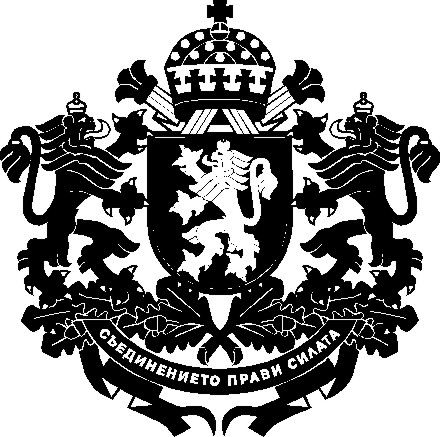 ПРЕПУБЛИКА БЪЛГАРИЯЗаместник-министър на земеделието, храните и горите……….…………………    ……………………. 2018 г.ДОКЛАДот доц. д-р Янко Иванов – заместник-министър на земеделието, храните и горитеОтносно: Проект на Наредба за изменение на Наредба № 21 от 2016 г. за условията и реда за регистрацията, етикетирането и контрола на торове, подобрители на почвата, биологично активни вещества и хранителни субстрати (обн., ДВ, бр. 96 от 2016 г.)УВАЖАЕМи господин министър,	На основание чл. 133, ал. 2 от Закона за защита на растенията (ЗЗР), внасям за одобряване проект Наредба за изменение на Наредба № 21 от 2016 г. за условията и реда за регистрацията, етикетирането и контрола на торове, подобрители на почвата, биологично активни вещества и хранителни субстрати, издадена от Министъра на земеделието и храните (Наредба № 21 от 2016 г.).Изменението на Наредба № 21 от 2016  г. се налага по следните причини:Наредба № 21 от 2016  г. за условията и реда за регистрацията, етикетирането и контрола на торове, подобрители на почвата, биологично активни вещества и хранителни субстрати e издадена от Министъра на земеделието и храните на основание чл. 133, ал. 2 от Закона за защита на растенията.Приемането на проекта на Наредба за изменение на Наредба № 21 от 2016 г. се налага във връзка с Решение № 496 на Министерския съвет от 29.08.2017 г. за изпълнение на Решение № 338 на Министерския съвет от 23.06.2017 г. за предприемане на мерки за намаляване на административната тежест върху гражданите и бизнеса, чрез премахване на изискването за представяне на някои официални удостоверителни документи на хартиен носител. В случая предлагаме да бъдат премахнати два изискуеми документа, както и да се премахне едно ограничение по отношение на опаковките от 1 кг за хранителни субстрати, предназначени за саксийни растения. Ограничението за големина на опаковките, въведено с наредбата, стеснява приложното поле на Закона за защита на растенията, където в чл. 131, точка 2 е регламентирано, че торове, подобрители на почвата, биологично активни вещества и хранителни субстрати, предназначени за употреба само при саксийни растения, не подлежат на регистрация (без да се определят количества и обеми). Въвеждането на такова ограничение сериозно затруднява бизнеса, особено по отношение на хранителните субстрати, при употребата на които са необходими количества с по-голям обем. Предлаганите промени не засягат основния текст на Наредба № 21 от 2016 г. за условията и реда за регистрацията, етикетирането и контрола на торове, подобрители на почвата, биологично активни вещества и хранителни субстрати. Предлаганият проект на Наредба за изменение на Наредба № 21 от 2016 г. не съдържа разпоредби, транспониращи актове на Европейския съюз.Прилагането на наредбата няма да се отрази пряко или косвено на бюджета на Министерството на земеделието, храните и горите. Проектът на Наредба за изменение на Наредба № 21 от 2016 г., няма да доведе до допълнителна финансова тежест за адресатите на наредбата във връзка с предложеното изменение на ограничението по отношение на опаковките от 1 кг за продукти, предназначени за саксийни растения.	Съгласно чл. 26, ал. 2 от Закона за нормативните актове в процеса по изработване на проекта на нормативния акт са проведени обществени консултации със заинтересовани граждани и юридически лица.На основание чл. 26, ал. 3 и 4 от Закона за нормативните актове проектът на доклад (мотиви) и проекта Наредба за изменение на Наредба № 21 от 2016 г. са публикувани на интернет страницата на Министерството на земеделието, храните и горите и на Портала за обществени консултации със срок за предложения и становища 30 дни. Срокът за обществено обсъждане е изтекъл на …………… 2018 г. В рамките на 30-дневния срок не са постъпили предложения и становища по проекта. В съответствие с чл. 26, ал. 5 от Закона за нормативните актове справката за отразяване на постъпилите предложения от обществените консултации е публикувана на интернет страницата на Министерството на земеделието, храните и горите и на Портала за обществени консултации. Проектът на Наредба за изменение на Наредба № 21 от 2016 г. е съгласуван в съответствие с разпоредбите на Правилата за изготвяне и съгласуване на проекти на актове в системата на Министерството на земеделието и храните. Направените целесъобразни бележки и предложения са отразени.уважаеми господин МИНИСТЪР,Във връзка с гореизложеното и на основание чл. 133, ал. 2 от Закона за защита на растенията предлагам да одобрите предложения проект на Наредба за изменение на Наредба № 21 от 2016 г. за условията и реда за регистрацията, етикетирането и контрола на торове, подобрители на почвата, биологично активни вещества и хранителни субстрати.С уважение,Доц. Д-Р Янко ИвановЗаместник-министърДОМИНИСТЪРА НА ЗЕМЕДЕЛИЕТО, ХРАНИТЕ И ГОРИТЕГ-Н РУМЕН ПОРОЖАНОВОДОБРИЛ,МИНИСТЪР НА ЗЕМЕДЕЛИЕТО, ХРАНИТЕ И ГОРИТЕ:РУМЕН ПОРОЖАНОВПриложениe: Наредба;Справка за отразяване на постъпилите становища;Справка за проведената обществена консултация;Постъпили становища.